Maandag 23 maartVoor 09.00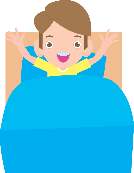 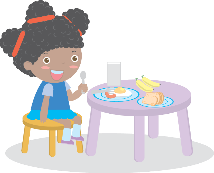 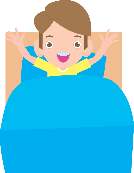 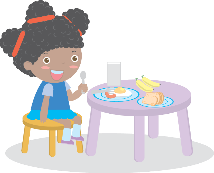 Opstaan, ontbijten en aankleden09.30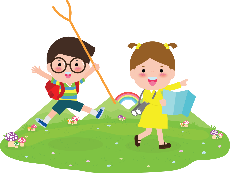 Binnen ofbuiten spelen10.30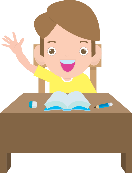 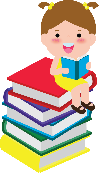 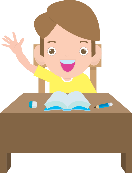 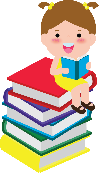 Opdracht:Digitaal prentenboek ‘rupsje nooit genoeg’:https://www.youtube.com/watch?v=G_FrSIruAtE11.30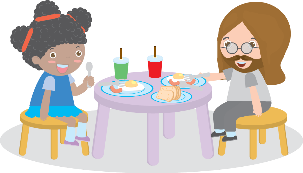 Lunchen12.30 Opdracht:Werkblad rekenen:
Maak 2 dobbelstenen (kleuren, knippen en plakken)!
Deze hebben jullie dinsdag en woensdag nodig dus bewaar ze goed!
 zie PAKKET13.30 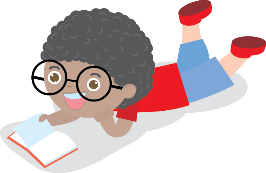 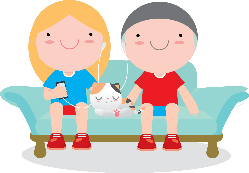 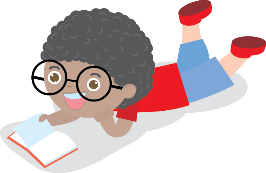 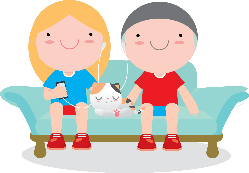 Spelenof lekker rusten15.00 Opdracht:Lekker dansen!
https://www.youtube.com/watch?v=p7yYiLEus7w15.30 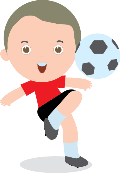 Binnen of buiten spelen